T.C.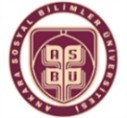 ANKARA SOSYAL BİLİMLER ÜNİVERSİTESİ 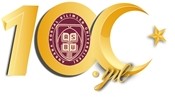 Bölge Çalışmaları Enstitüsü 